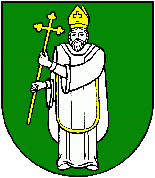 Návrh plánu kontrolnej činnosti hlavnej kontrolórky obce Pavlice na 2. polrok 2022.V súlade s ustanovením § 18 f, odst. 1 písmeno b/ zákona č. 369/1990 Zb. O obecnom zriadení v znení neskorších predpisov predkladám návrh plánu kontrolnej činnosti na 2. polrok 2022 s týmto zameraním :-        Kontrola čerpania mzdových prostriedkov z rozpočtu obce Pavlice v roku 2021, zaradenie             pracovníkov do platových skupín a kontrola  platových dekrétov na OÚ Pavlice za rok          2021 -       Vypracovanie odborného stanoviska k návrhu rozpočtu na roky 2023, 2024, 2025-       Vypracovanie plánu kontrolnej činnosti na I. polrok 2023-        Operatívne kontrolyOstatná činnosť HK :Účasť na rokovaniach obecného zastupiteľstvaVzdelávanie, účasť na seminárochSpolupráca s inými (štátnymi a samosprávnymi) kontrolnými orgánmi – konzultácie, príprava k výkonu kontrolnej akcie, zjednocovanie metodických postupov výkonu kontroly všeobecne a v konkrétnych prípadoch,Kontrolnú činnosť budem vykonávať v zmysle zákona č. 369/1990 Zb. o obecnom zriadení v znení neskorších predpisov.Vypracovala :  PhDr. Zlatica Opáleková                        hlavná kontrolórka obce PavliceNávrh plánu kontrolnej činnosti zverejnený na úradnej tabuli obce:  10.05.2022Na web sídle obce: 10.05.2022Návrh plánu kontrolnej činnosti schválený dňa : 